Ripponden J&I School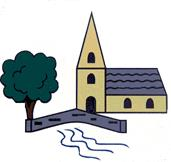 Year 5 Weekly Learning – W/C 27th April 2020This timetable gives an overview of home learning activities, as set by your teacher. In addition to this, teachers in Key Stage Two will continue to email daily with updates and ideas and teachers in Key Stage 1 and Reception will be emailing every couple of days. These email messages will continue to go to children in KS2 and to their parents in R/KS1 and they will be put on the class pages of the website. The message is, as always, to do what you can – there is no pressure from school – but we are here if you need help. If you do not have a printer at home, then please don’t worry - you can still complete the activities on a piece of paper or in a notebook.GENERAL LINKSPE Links:Real PE: https://home.jasmineactive.com/loginlogin: parent@rippondenj-1.com       password: rippondenj – Scroll down and click on the pink KS2 button and follow the activities for each day.https://www.youtube.com/user/thebodycoach1 https://www.youtube.com/user/CosmicKidsYogawww.gonoodle.comGeneral Links: www.twinkl.co.uk/offer   NB: Parents if you haven’t already, you will need to create a free Twinkl account using the offer code CVDTWINKLHELPS https://classroomsecrets.co.uk/free-home-learning-packshttps://www.activelearnprimary.co.uk/https://www.bbc.co.uk/bitesize/tags/zhgppg8/year-5-lessons/1English Links:https://www.hamilton-trust.org.uk/documents/27027/English_Y5_Week_4.zip www.spellingshed.comhttps://home.oxfordowl.co.uk/for-home/Maths Links:https://www.hamilton-trust.org.uk/documents/27036/Maths_Y5_Week_4.zip www.Sumdog.comwww.mathshed.comhttps://ttrockstars.comwww.whiterosemaths.com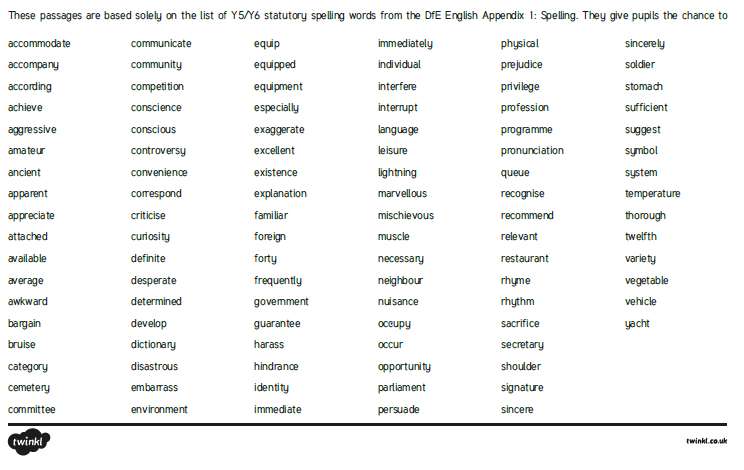 Tuesday April 28th April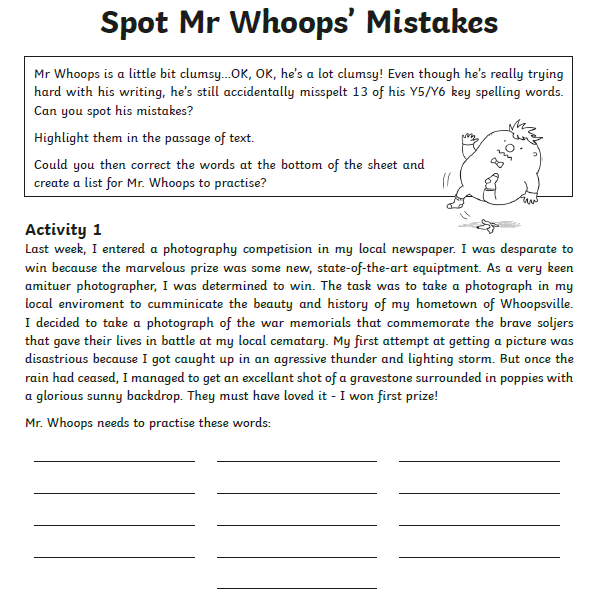 Thursday 30th April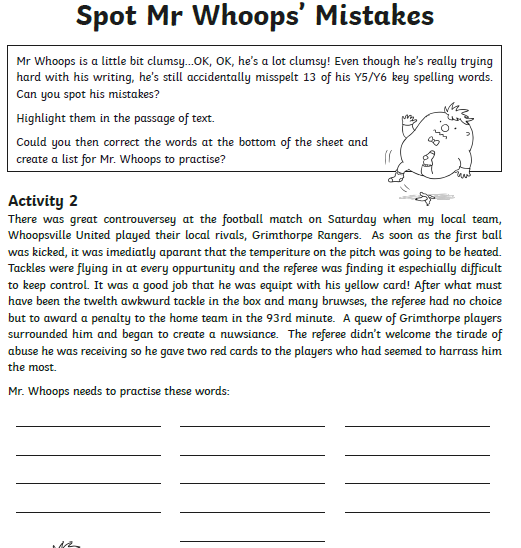 Monday27th April Tuesday28th AprilWednesday29th AprilThursday30th AprilFriday1st MayPEReal PEJoe Wicks Cosmic Kids Yoga Real PEJoe Wicks Cosmic Kids YogaReal PEJoe Wicks Cosmic Kids YogaReal PEJoe Wicks Cosmic Kids YogaReal PEJoe Wicks Cosmic Kids YogaReadingListen to the first chapter of the Twinkl e-book “How to Skin a Bear”https://www.youtube.com/watch?v=l84_2UGoIbA&feature=youtu.beThen follow the link to answer the retrieval comprehension questionsListen to the 2nd chapter of the Twinkl e-book “How to Skin a Bear”https://www.youtube.com/watch?v=tViltpvMhgA&feature=youtu.beThen follow the link to answer the summarise comprehension questionsListen to the 3rd chapter of the Twinkl e-book “How to Skin a Bear”https://www.youtube.com/watch?v=JkzHJpkS5cM&feature=youtu.beThen follow the link to answer the vocabulary comprehension questions Listen to the 4th chapter of the Twinkl e-book “How to Skin a Bear”https://www.youtube.com/watch?v=APjbg5kVIZk&feature=youtu.beThen follow the link to answer the explain comprehension questionsListen to the 5th chapter of the Twinkl e-book “How to Skin a Bear”https://www.youtube.com/watch?v=Gp4DWoj6nYk&feature=youtu.beThen follow the link to answer the inference comprehension questionsSPAG/ SpellingSpelling shed – stages 5 & 6 (online spelling practice)Mr Whoops’ spelling mistakes 1 – practising Y5/6 words(see resources below links)Spelling shed – stages 5 & 6 (online spelling practice)Mr Whoops’ spelling mistakes 2 – practising Y5/6 words (see resources below links)Spelling shed – stages 5 & 6 (online spelling practice)MathsHamilton Trust – Home LearningWeek 4 – Day 1Use column addition to add 4 and 5 digit numbers https://www.hamilton-trust.org.uk/documents/27036/Maths_Y5_Week_4.zip Hamilton Trust – Home LearningWeek 4 – Day 2Column subtractionHamilton Trust – Home LearningWeek 4 – Day 3Use column subtraction to solve word problemsHamilton Trust – Home LearningWeek 4 – Day 4Calculate negative numbers in the context of temperatureHamilton Trust – Home LearningWeek 4 – Day 5Calculate negative numbers in the context of temperatureEnglishThere is no need to actually print out the resources, as you can use a notebook/lined paper to record your work. Hamilton Trust Home LearningWeek 4 – Day 1https://www.hamilton-trust.org.uk/documents/27027/English_Y5_Week_4.zipRead the Superhero poem and practise writing sentences with relative clauses.Hamilton Trust Home LearningWeek 4 – Day 2Prepare a performance of the Superhero poem.  Practise finding relative clauses and write a new Superhero poem with relative clauses in itHamilton Trust Home LearningWeek 4 – Day 3Read a range of persuasive texts and identify the features. Hamilton Trust Home LearningWeek 4 – Day 4Watch a range of adverts and identify the difference between fact and opinion.  Write your own advert.Hamilton Trust Home LearningRead a letter and highlight the persuasive features.  Write a persuasive paragraph and prepare a talk.Topic PSHENB Parents may wish to read the following guidance before going ahead with these sessions https://www.pshe-association.org.uk/system/files/Guide%20for%20parents%20and%20carers%20educating%20children%20at%20home.pdf Mental Health: Keeping well and managing feelings A really good power point with some activities on the importance of looking after our mental health (especially at this time) and everyday behaviours which can help our mental health.https://www.pshe-association.org.uk/system/files/Primary%20 %20Mental%20Health%20home%20learning%20lessons%20%26%20resources.zip Looking after your wellbeing A power point and resources to help you think further about your own wellbeing including positive thinking and self-kindnesshttps://www.twinkl.co.uk/download/6311871Thinking Positively  Another good power point with some follow up activities about mindfulnesshttps://www.twinkl.co.uk/download/6308575 The importance of teamwork  A great lesson from BBC Bitesize about the importance and benefits of working as a teamhttps://www.bbc.co.uk/bitesize/articles/zdq3bdmThis is your PSHE work for the whole week so take your time with it – you could produce a booklet, video or photo story to show what you have learnt. (If you have an iphone or an ipad that you can use, you could try an app called imovie maker. If you are using android devices (Samsung etc) then search your app store for a movie maker or video editing app.)PSHENB Parents may wish to read the following guidance before going ahead with these sessions https://www.pshe-association.org.uk/system/files/Guide%20for%20parents%20and%20carers%20educating%20children%20at%20home.pdf Mental Health: Keeping well and managing feelings A really good power point with some activities on the importance of looking after our mental health (especially at this time) and everyday behaviours which can help our mental health.https://www.pshe-association.org.uk/system/files/Primary%20 %20Mental%20Health%20home%20learning%20lessons%20%26%20resources.zip Looking after your wellbeing A power point and resources to help you think further about your own wellbeing including positive thinking and self-kindnesshttps://www.twinkl.co.uk/download/6311871Thinking Positively  Another good power point with some follow up activities about mindfulnesshttps://www.twinkl.co.uk/download/6308575 The importance of teamwork  A great lesson from BBC Bitesize about the importance and benefits of working as a teamhttps://www.bbc.co.uk/bitesize/articles/zdq3bdmThis is your PSHE work for the whole week so take your time with it – you could produce a booklet, video or photo story to show what you have learnt. (If you have an iphone or an ipad that you can use, you could try an app called imovie maker. If you are using android devices (Samsung etc) then search your app store for a movie maker or video editing app.)PSHENB Parents may wish to read the following guidance before going ahead with these sessions https://www.pshe-association.org.uk/system/files/Guide%20for%20parents%20and%20carers%20educating%20children%20at%20home.pdf Mental Health: Keeping well and managing feelings A really good power point with some activities on the importance of looking after our mental health (especially at this time) and everyday behaviours which can help our mental health.https://www.pshe-association.org.uk/system/files/Primary%20 %20Mental%20Health%20home%20learning%20lessons%20%26%20resources.zip Looking after your wellbeing A power point and resources to help you think further about your own wellbeing including positive thinking and self-kindnesshttps://www.twinkl.co.uk/download/6311871Thinking Positively  Another good power point with some follow up activities about mindfulnesshttps://www.twinkl.co.uk/download/6308575 The importance of teamwork  A great lesson from BBC Bitesize about the importance and benefits of working as a teamhttps://www.bbc.co.uk/bitesize/articles/zdq3bdmThis is your PSHE work for the whole week so take your time with it – you could produce a booklet, video or photo story to show what you have learnt. (If you have an iphone or an ipad that you can use, you could try an app called imovie maker. If you are using android devices (Samsung etc) then search your app store for a movie maker or video editing app.)PSHENB Parents may wish to read the following guidance before going ahead with these sessions https://www.pshe-association.org.uk/system/files/Guide%20for%20parents%20and%20carers%20educating%20children%20at%20home.pdf Mental Health: Keeping well and managing feelings A really good power point with some activities on the importance of looking after our mental health (especially at this time) and everyday behaviours which can help our mental health.https://www.pshe-association.org.uk/system/files/Primary%20 %20Mental%20Health%20home%20learning%20lessons%20%26%20resources.zip Looking after your wellbeing A power point and resources to help you think further about your own wellbeing including positive thinking and self-kindnesshttps://www.twinkl.co.uk/download/6311871Thinking Positively  Another good power point with some follow up activities about mindfulnesshttps://www.twinkl.co.uk/download/6308575 The importance of teamwork  A great lesson from BBC Bitesize about the importance and benefits of working as a teamhttps://www.bbc.co.uk/bitesize/articles/zdq3bdmThis is your PSHE work for the whole week so take your time with it – you could produce a booklet, video or photo story to show what you have learnt. (If you have an iphone or an ipad that you can use, you could try an app called imovie maker. If you are using android devices (Samsung etc) then search your app store for a movie maker or video editing app.)PSHENB Parents may wish to read the following guidance before going ahead with these sessions https://www.pshe-association.org.uk/system/files/Guide%20for%20parents%20and%20carers%20educating%20children%20at%20home.pdf Mental Health: Keeping well and managing feelings A really good power point with some activities on the importance of looking after our mental health (especially at this time) and everyday behaviours which can help our mental health.https://www.pshe-association.org.uk/system/files/Primary%20 %20Mental%20Health%20home%20learning%20lessons%20%26%20resources.zip Looking after your wellbeing A power point and resources to help you think further about your own wellbeing including positive thinking and self-kindnesshttps://www.twinkl.co.uk/download/6311871Thinking Positively  Another good power point with some follow up activities about mindfulnesshttps://www.twinkl.co.uk/download/6308575 The importance of teamwork  A great lesson from BBC Bitesize about the importance and benefits of working as a teamhttps://www.bbc.co.uk/bitesize/articles/zdq3bdmThis is your PSHE work for the whole week so take your time with it – you could produce a booklet, video or photo story to show what you have learnt. (If you have an iphone or an ipad that you can use, you could try an app called imovie maker. If you are using android devices (Samsung etc) then search your app store for a movie maker or video editing app.)